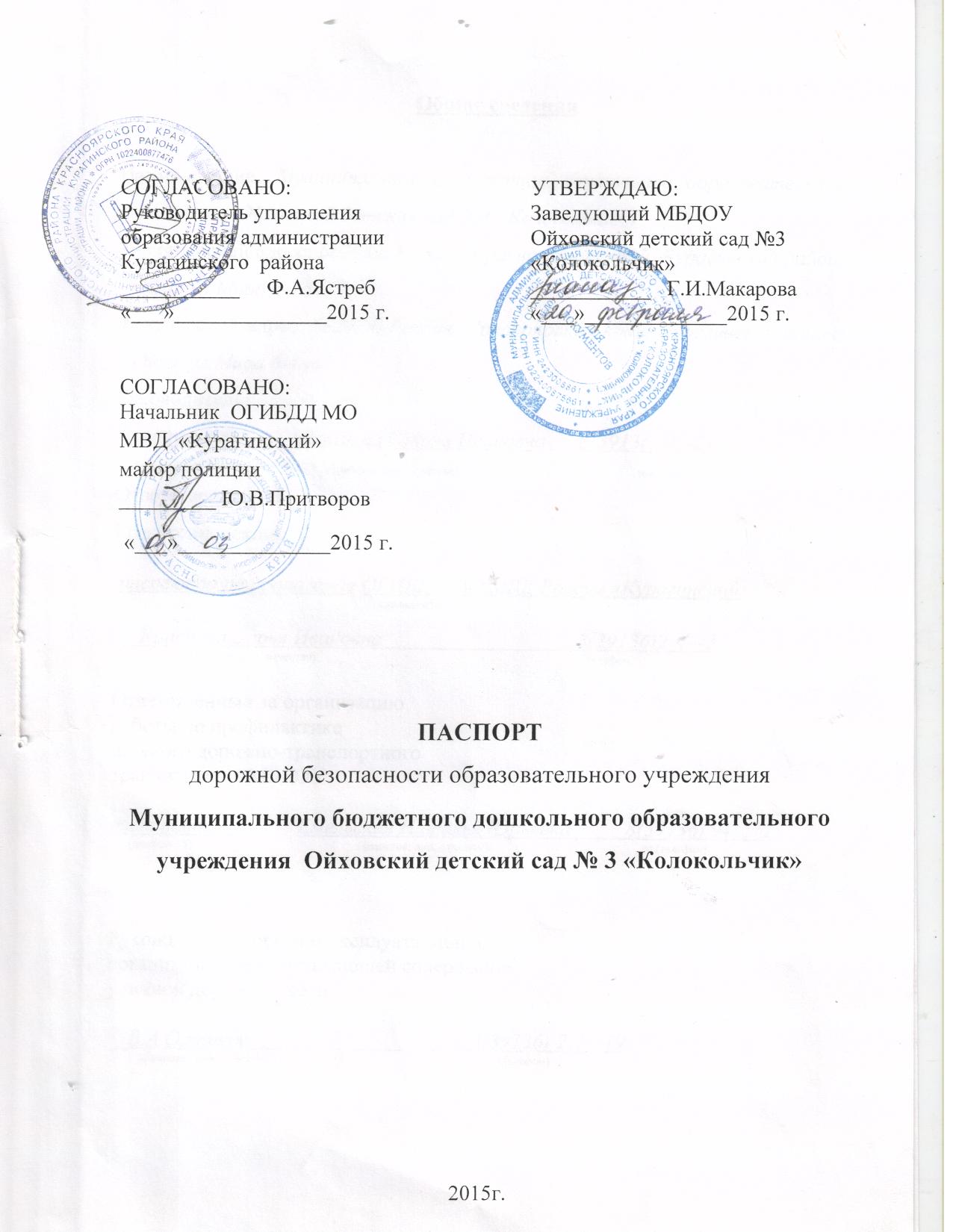 Общие сведения Наименование: Муниципальное бюджетное дошкольное образовательное учреждение Ойховский детский сад №3 «Колокольчик»Юридический адрес: 662939, Россия, Красноярский край, Курагинский район, с.Ойха, ул.Мира 6-«а»Фактический адрес: 662939, Россия, Красноярский край, Курагинский район, с.Ойха, ул.Мира 6-«а»Руководитель:   Заведующий          Макарова Галина Ивановна      8(39136) 94-272      (должность)                                         (фамилия, имя, отчество) 	                                           (телефон)Ответственный от	Госавтоинспекции:   инспектор по пропаганде ОГИБДД МО МВД России «Курагинский                                                                                       (должность)                                                 Краснова Дарья Ивановна                                    8(39136)2-4—36              (фамилия, имя, отчество)                                                 (телефон)Ответственный за организацию работы по профилактикедетского дорожно-транспортного травматизма в МБДОУ:   воспитатель            Емельская Наталья Юрьевна          8(39136) 94-272 	                                                                              (должность)                                                     (фамилия, имя, отчество)                                                     (телефон)Руководитель дорожно-эксплуатационной организации, осуществляющей содержание уличной дорожной сети:  _В.А.Ортиков                                         8(39136) 2-24-19      (фамилия, имя, отчество)                                                                         (телефон)                                                     Количество воспитанников – 57 человекНаличие кабинета по БДД  - нетНаличие уголков по БДД  - имеютсяНаличие автогородка (площадки) по БДД  - нетНаличие автобуса в МБДОУ  - нетВладелец автобуса: - нетВремя посещения МБДОУ(режим работы):    с 7.00ч. до 17.30ч.Телефоны оперативных служб:Отделение МЧС (пожарная часть) - 101 (2-30-01) , по мобильному – 112 (01*)Отделение полиции - 102(2-24-02) Скорая медицинская помощь - 103 (2-32-02)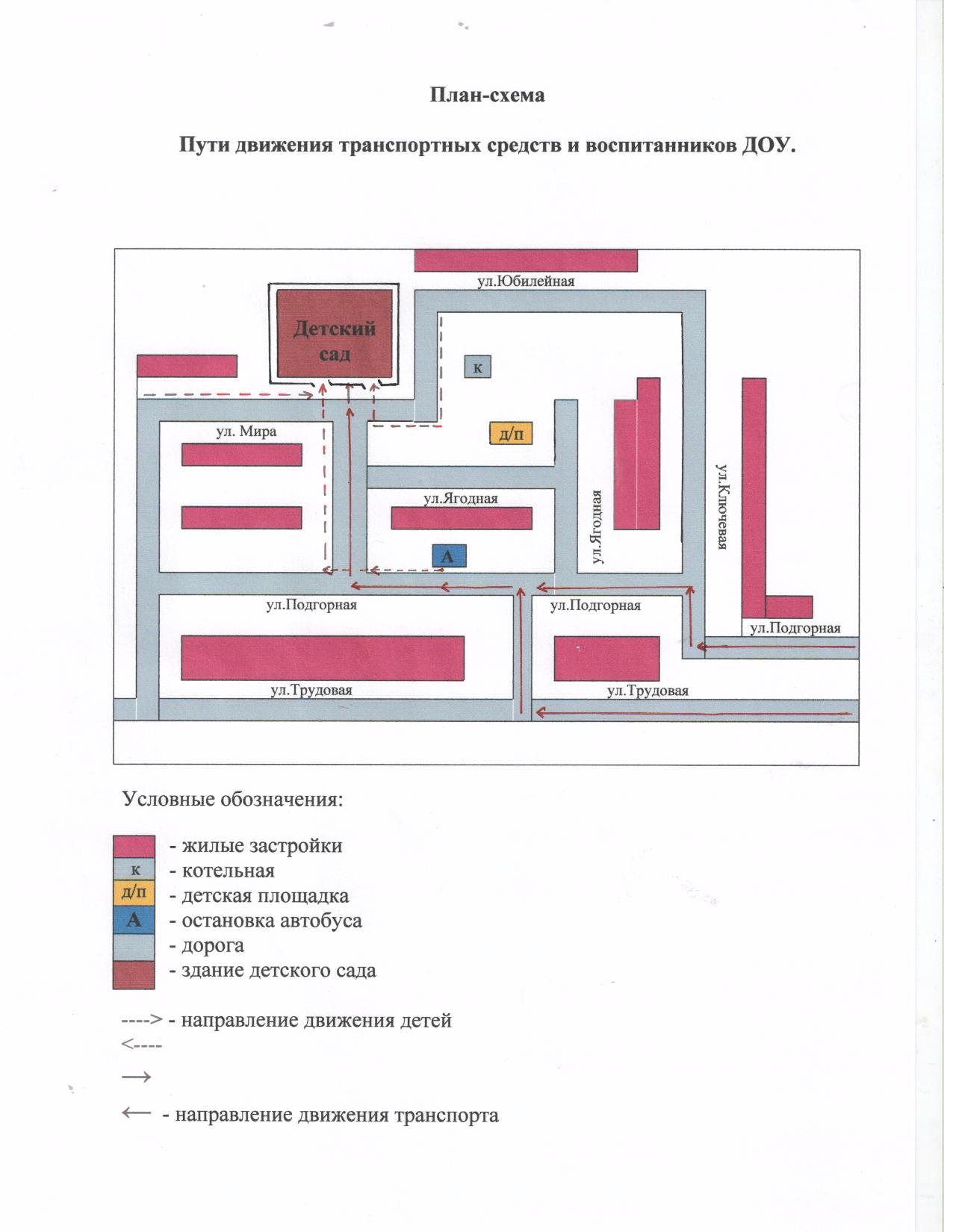 